OPIS PRZEDMIOTU ZAMÓWIENIAPrzedmiotem zamówienia jest dostawa oraz montaż fabrycznie nowego agregatu 
do centrali wentylacyjnej wraz z modułem przyłączeniowym w siedzibie Urzędu Skarbowego w Zgierzu przy ul. Ks. Jerzego Popiełuszki 8. Zakres zamówienia obejmuje również demontaż i utylizację obecnie zamontowanego i uszkodzonego urządzenia. Przed złożeniem oferty zalecane jest, aby Wykonawca dokonał wizji lokalnej miejsca montażu w celu zapoznania się ze stanem technicznym budynku. Oględziny budynku mają na celu uzyskanie wszelkich informacji niezbędnych do przygotowania oferty.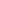 Podstawą wykonania wyceny robót jest wizja lokalna na obiekcie i pomocniczo rzut dachu budynku, na którym oznaczono miejsce montażu obecnego agregatu i zalecane miejsce montażu nowego urządzenia. Załączony rzut służy wyłącznie celom informacyjnym - jest elementem pomocniczym.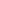 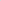 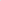 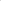 Przedmiot zamówienia powinien spełniać poniżej wskazane minimalne kryteria techniczne:              Wymagania minimalne jednostki wewnętrznej:wydajność chłodnicza: nie mniejsza niż 14 kW – sugerowana nieco wyższa,moc nominalna: nie większa niż 6 kW,typ czynnika chłodzącego: R32,poziom ciśnienia akustycznego powinien być nie większy niż 65 dB(A), wskaźnik efektywności energetycznej (EER) min. 2,6 kW,przeznaczony do pracy w zakresach temperatur od - 15 °C do + 50 °CJednostka ulokowana będzie na dachu budynku.W związku z prowadzonymi pracami wymaga się odtworzenia tynku i powłoki malarskiej na ścianach, na których prowadzono instalację – jeżeli będzie 
to wymagane.    Należy zastosować rury osłonowe odporne na promieniowanie UV dla instalacji prowadzonej na zewnątrz oraz przepusty w elementach konstrukcyjnych budynku. Po założeniu orurowania otwory należy wypełnić zgodnie z zasadami sztuki budowlanej, a następnie uzupełnić zaprawą cementowo – wapienną. Wszelkie uszkodzenia elementów budynku związane z prowadzonymi robotami montażowymi należy usunąć poprzez wykonanie wyprawek tynkarskich i malarskich, 
przed podpisaniem protokołu odbioru przedmiotu zamówienia. Zamówienie powinno obejmować w szczególności:dostawę fabrycznie nowego agregatu,wykonanie instalacji chłodniczych,montaż specjalnych  uchwytów dla agregatu,wykonanie rozruchu urządzenia oraz sprawdzenie poprawności działania 
wraz z  przeprowadzeniem kontroli szczelności. Zamawiający wymaga, aby przynajmniej jedna osoba biorąca udział w realizacji zamówienia, w szczególności montażu urządzenia, posiadała uprawnienia typu F, 
tzw. F-gazy do pracy przy urządzeniach chłodniczych, wentylacyjnych, ciepłowniczych 
i pompach ciepła zgodnie z ustawą z dnia 15 maja 2015 r. o substancjach zubożających warstwę ozonową oraz o niektórych fluorowanych gazach cieplarnianych (t.j. Dz. U. 
z 2020 r. poz. 2065)  oraz inne stosowne uprawnienia wymagane przepisami prawa. Zamawiający wymaga uprawnień SEP D1 i E1 dla przynajmniej jednej osoby, 
która będzie wykonywała montaż urządzenia objętego zamówieniem. Dostawę, montaż i odbiór systemu klimatyzacji wraz ze wszystkimi ich elementami Wykonawca potwierdza protokołem odbioru podpisanym przez obie Strony.Zamawiający wymaga, aby przedmiot zamówienia był fabrycznie nowy, kompletny, oznaczony numerami seryjnymi, urządzenie zostanie dostarczone w oryginalnym opakowaniu. Następujące elementy potwierdzają, że dostarczone przez Wykonawcę urządzenia są fabrycznie nowe: elementy fabrycznego opakowania/ocena wizualna: stretchowane oryginalne nienaruszone kartony producenta, fabrycznie ułożony styropian, oryginalne napięte taśmy, naciągana folia.Zamawiający wymaga, aby zastosowane materiały, urządzenia, przedmiot zamówienia, tj. agregat oraz jego montaż, spełniały wymogi określone obowiązującym prawem polskim jak i prawem Unii Europejskiej, zostały dopuszczone do obrotu handlowego i posiadały wymagane prawem ważne dokumenty, stwierdzające dopuszczenie do stosowania na terenie Polski, a także spełniały inne wymagania, tj. odpowiednie normy, certyfikaty, aprobaty techniczne, atesty 
oraz posiadać oznaczenie CE poświadczające o dopuszczeniu produktu do sprzedaży 
na terenie Unii Europejskiej.Przystosowanie przyłączenia przedmiotu zamówienia do istniejących mediów 
(do istniejącej infrastruktury) stoi po stronie Wykonawcy.Zamawiający wymaga udzielenia minimum 24 miesięcy gwarancji na cały przedmiot zamówienia, czyli zarówno na  urządzenia, jak i na wszystkie wykonane prace. Wymaga się, by Wykonawca  zrealizował  przedmiot  umowy w  sposób  kompletny, z najwyższą starannością, zgodnie z zasadami wiedzy technicznej, uprawnieniami, doświadczeniem, zgodnie z obowiązującymi w tym zakresie przepisami powszechnie obowiązującego prawa, standardami i normami technicznymi odnoszącymi 
się do przedmiotu umowy oraz wskazówkami zamawiającego. Wykonawca ponosi odpowiedzialność wynikającą z niewłaściwego wykonania przedmiotu zamówienia. Wykonawca odpowiada także za szkody zaistniałe na skutek nienależytego wykonania prac, poniesione przez osoby trzecie.Na Wykonawcy spoczywają w całości obowiązki w zakresie wykonywania prac zgodnie z przepisami BHP i przeciwpożarowymi. Wykonawca ponosi odpowiedzialność za nieszczęśliwe wypadki, powstałe w wyniku nienależytego wywiązania się z zamówienia, za działania i zaniechania swoich pracowników oraz ich niewłaściwe zachowanie na terenie Urzędu, w związku z realizacją przez nich przedmiotu zamówienia, a w razie powstania szkody zobowiązany jest do jej naprawienia.Przewiduje się, że prace związane z realizacją przedmiotu zamówienia będą odbywały się w dni robocze od poniedziałku do piątku, w godzinach pracy jednostek 
tj. 7:00-16:00.  Należy dołożyć starań, by nie zakłócały wykonywanej w budynku pracy.Istnieje możliwość wykonywania prac poza wskazanymi w pkt. 24 godzinami, wymaga to jednak wcześniejszego ustalenia z Zamawiającym i otrzymania od niego zgody. Koszty ewentualnych uszkodzeń w mieniu, w trakcie realizacji prac ponosi Wykonawca i zobowiązuje się do ich usunięcia w ramach zawartej umowy.Wynagrodzenie Wykonawcy będzie miało charakter ryczałtowy. Zamówienie obejmuje również inne, drobne prace, jeżeli ich potrzeba wyniknie 
w związku z realizowanym zamówieniem. Wykonawca powinien uwzględnić wszystkie nie wymienione koszty, niezbędne do realizacji zamówienia.Warunki gwarancji oraz rękojmi określone zostały w § 8 projektu umowy, 
który stanowi załącznik 3 do Zaproszenia. Zamawiający w okresie obowiązywania gwarancji i rękojmi przewiduje konserwacje okresowe zamontowanego urządzenia 2 razy w roku (co 6 miesięcy), których koszt uwzględniono w całkowitym wynagrodzeniu Wykonawcy z tytułu realizacji niniejszego zamówienia. Powyższe, wymagane jest w celu zapewnienia i utrzymania warunków gwarancyjnych. Zamawiający ma prawo do rezygnacji z wykonania przeglądów gwarancyjnych 
przez firmę wykonującą przedmiot zamówienia.Termin wykonania zamówienia – 40 dni licząc od daty podpisania umowy. Osobą wyznaczoną do kontaktu w zakresie wizji lokalnej jest Pani Dorota Czekalska tel. 42 27 01 102.